V1.2.1 March 2019Master Thesis project(Anteproyecto de TFM)(Fill in only the parts in light yellow)This document has to be registered at the students Secretariat, not later than three months in advance of the Master Thesis examination dateIf this Master Thesis is integrated in an EIT Digital MS Final Degree Project, fill in the following table the names of the people responsible of the curricular internship associated to the “Master Thesis Work Supplement” (See note (*) below of interest to EIT Digital MS):Proposed board of examinersDescriptionInclude a summary of the following aspects of the Master Thesis you plan to carry out: Objectives, description, methodology, tasks, materials to be used, time-schedule and bibliography. Recommended length: 2 pages. See note (*) below of interest to EIT Digital MS.Internship and Master Thesis relationship(This section is of interest only to EIT Digital MS Final Degree Project). Include a ½ page description of the Internship and Master Thesis relationship, covering the following: Internship and Master Thesis Industrial context; Internship and Master Thesis topic description (theoretical framework); How the Internship and Master Thesis are connected; How will you be exposed to the reality of professional life outside university. See note (*) below of interest to EIT Digital MS.Dates and signaturesApproval from the program responsibleNote (*): Information of interest to EIT Digital MS: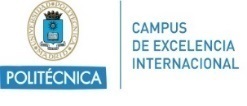 MSc in Systems and Services Engineering for the Information Society (MSSEIS)Máster Universitario en Ingeniería de Sistemas y Servicios para la Sociedad de la Información (MISSSI)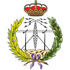 TitleStudentStudent’s ID number(DNI, NIE, Passport No., …)Student’s mailDirectorDirector’s Department / EntityDirector’s mailMSSEIS supervisor(If the director is not a MSSEIS’s member)MSSEIS supervisor’s DepartmentMSSEIS supervisor’s mailTimeline(Estimated start and end dates)Location(s)(Where the work will be carried out)Budget in €(If applicable)Professional responsible (tutor profesional)(Of the company or entity that hosts the curricular internship)Academic responsible (tutor académico)(Of the MSSEIS program)Member 1 - President(Presidente)Member 2 - Secretary(Secretario/a)Member 3(Vocal)DateSignatureStudentDirectorMSSEIS supervisor(If different from the Director)DateSignatureProgram responsibleEIT Digital MS students have to fulfil a 30-ECTS Final Degree Project (FDP), mainly during their spring semester, which has to be both scientifically as well as industrially relevant. This FDP is a combination of a Master Thesis and an Internship, both within the same thematic focus.In MSSEIS program, this FDP is implemented through two spring semester courses:Master Thesis (15 ECTS).Master Thesis Work Supplement (15 ECTS). This is done through the curricular internship modality (prácticas externas curriculares) of UPM’s COIE (Centro de Orientación e Información de Empleo). The internship has to be long enough to cover 15 ECTS.In consequence, in the case of a FDP for an EIT Digital MS student, you have to fill in these two sections of this document:“Description”. See the aspects to be covered in this section above.“Internship and Master Thesis relationship”, with information that the EIT Digital MS asks to the students as part of their proposal. See the aspects to be covered in this section above.